Opdracht voortplanting vissen.Geef een korte beschrijving van de manier van voortplanting van de volgende vissoorten:GuppyDiscusKempvisZebra danio.Vermeld in ieder geval de volgende gegevens.Is de bevruchting inwendig/ uitwendig?Zijn deze vissen eierleggend of eierlevendbarend?Wat voor broedzorg vertonen deze vissen? Vrijleggers, substraat leggers, substraat broeders, muilbroedersHoeveel eieren/ jongen bevat één legsel.Maak er een mooi bewijsstuk van en lever het in op KISS.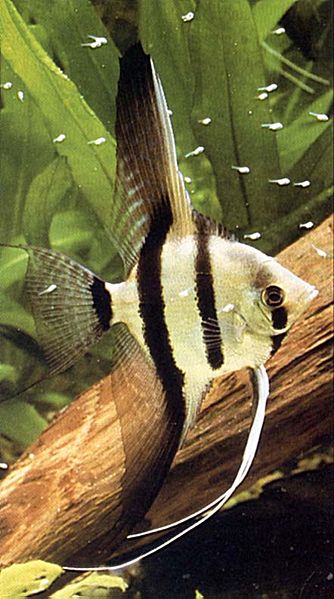 SUCCES!!!